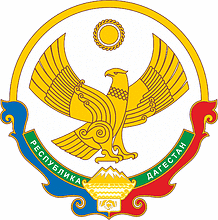 РЕСПУБЛИКА ДАГЕСТАНМУНИЦИПАЛЬНОЕ БЮДЖЕТНОЕ ОБЩЕОБРАЗОВАТЕЛЬНОЕУЧРЕЖДЕНИЕ «ПЯТИЛЕТКИНСКАЯ СОШ»368025,с.Пятилетка,ул.Школьная 2                                                                                             ИНН-0534030026                                        E-mail.ru pyatiletkashkola@mail.ru                                                                  ОГРН-1020501766548   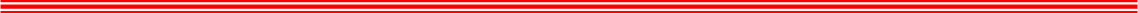 Выписка из протокола №6Заседания педагогического совета МБОУ «Пятилеткинская СОШ»От 26 мая 2020 года.Председатель    -  Лорсанова М.К.Секретарь           - Лорсанова А.А.Повестка дня:О выдаче аттестатов об основном общем образовании выпускникам   9 го класса.О выдаче аттестатов о среднем общем образовании выпускникам  11 го класса.Выступили: Давлетова Рукият  Вахмураудовна - классный руководитель, которая сообщила, что  16 выпускников 9 класса получают аттестат об основном общем образовании.                       Одна из выпускниц получит аттестат с отличием.Мамедова Патимат Шайхисламовна - классный руководитель, которая сообщила, что 7 выпускников 11 класса получают аттестат о среднем общем образовании.                           Одна из выпускниц получит аттестат с отличием.Постановили:1. Выдать аттестаты об основном общем образовании следующим выпускникам 9 класса:          Список обучающихся 9-х классов, претендующих на аттестат с отличием:2. Выдать аттестаты о среднем общем образовании следующим выпускникам 11класса:Список обучающихся 11-х классов, претендующих на аттестат с отличием:Председатель:                                                                    /Лорсанова М.К.Секретарь: 								  /Лорсанова А.А../№ п/пФИОАбдулмуслимов Расул ЗауровичАбдулмуслимов Рахман ЗауровичАбдурахманов Ильяс ГусеновичАджиев Якуб СулеймановичБайханов Нохчи ЖандаровичБекмурзаева Дженнет Махачевна Гаджимагомедов Пахрудин ШахрурамазановичГаджимагомедова Хава МурадовнаЗайнулабидова Асият МагомедовнаЗакарьяева Самира Ильясовна Кагерманова Тоита СалмановнаМагомедов Магомед МагомедовичМагомедова Марьям РуслановнаМандуллаев Самад ХусайновичМукучев Рамазан РустамовичСагитов Магомедрасул Магомедович№ п/пФИОЗайнулабидова Асият Магомедовна№ п/пФИО1Газиева Марям Гаджимурадовна2Газимагомедова Салихат Хайдаровна3Гусейнов Ахмед Абдулнасирович   4Лорсанов Бекхан Абдулкапурович5Мандуллаева Линда Хусайновна6Мандуллаев Джабраил Ахматович7Халилова Аминат Абубакаровна№ п/пФИО      1Газимагомедова Салихат Хайдаровна